 Ciudad, País - 2020	Nombre ApellidoNombre ApellidoNombre ApellidoNombre ApellidoTeléfonos (+57):            22222222E-mail:                             xxxxxx@hotmail.com  Dirección:                       Calle 22 # 22 – 22 Apto 22.Lugar:                              Ciudad, PaísCédula Ciudadanía:       2.222’222.222 de Ciudad. Fecha de nacimiento:   Junio 2, 1922. 22 años.Estado Civil:                    Soltero.EDUCACIÓNUniversidad XXXX(Actualmente) Posgrado en xxxxxxx, 1er semestre; (2020).Universidad XXXX2019 Pregrado en xxxxxx. Graduado con honores.Colegio XXXXX 2013 Bachiller Académico.PERFIL PROFESIONALPERFIL PROFESIONALPERFIL PROFESIONALEDUCACIÓNUniversidad XXXX(Actualmente) Posgrado en xxxxxxx, 1er semestre; (2020).Universidad XXXX2019 Pregrado en xxxxxx. Graduado con honores.Colegio XXXXX 2013 Bachiller Académico.Profesional en Recursos Humanos con 10 años de experiencia en empresas de consumo masivo con gran habilidad para conectar con las personas y ser un aliado de negocio que agregue valor al plantear soluciones en la organización. Soy comprometida y con altos estándares éticos y morales.Actualmente estoy en la búsqueda de una oportunidad laboral en Bogotá que me permita aplicar mis conocimientos y seguirme desarrollado profesionalmente en diversas industrias. Mi pasión es desarrollar profesionales y generar una cultura organizacional óptima que le permita a la compañía entregar sostenidamente excelentes resultados.  Profesional en Recursos Humanos con 10 años de experiencia en empresas de consumo masivo con gran habilidad para conectar con las personas y ser un aliado de negocio que agregue valor al plantear soluciones en la organización. Soy comprometida y con altos estándares éticos y morales.Actualmente estoy en la búsqueda de una oportunidad laboral en Bogotá que me permita aplicar mis conocimientos y seguirme desarrollado profesionalmente en diversas industrias. Mi pasión es desarrollar profesionales y generar una cultura organizacional óptima que le permita a la compañía entregar sostenidamente excelentes resultados.  Profesional en Recursos Humanos con 10 años de experiencia en empresas de consumo masivo con gran habilidad para conectar con las personas y ser un aliado de negocio que agregue valor al plantear soluciones en la organización. Soy comprometida y con altos estándares éticos y morales.Actualmente estoy en la búsqueda de una oportunidad laboral en Bogotá que me permita aplicar mis conocimientos y seguirme desarrollado profesionalmente en diversas industrias. Mi pasión es desarrollar profesionales y generar una cultura organizacional óptima que le permita a la compañía entregar sostenidamente excelentes resultados.  HABILIDADESPensamiento estratégicoDisciplina operacionalBuena comunicaciónXxxxx Microsoft Office (Avanzado)SAP (Intermedio)XXXXXEXPERIENCIA LABORALEXPERIENCIA LABORALEXPERIENCIA LABORALHABILIDADESPensamiento estratégicoDisciplina operacionalBuena comunicaciónXxxxx Microsoft Office (Avanzado)SAP (Intermedio)XXXXXEmpresa // Enero 2015 – Diciembre 2019CargoAprox 3 tareas, reconocimientos o logros relevantes, idealmente una sola frase.Aprox 3 tareas, reconocimientos o logros relevantes, idealmente una sola frase.Aprox 3 tareas, reconocimientos o logros relevantes, idealmente una sola frase.AIESEC // 2014 – 2015Team Member Programmer 2014 -  Team Leader Programmer 2015Association Internationale des Étudiants en Sciences Économiques et Commerciales Responsable por la planeación y ejecución de las experiencias internacionales del 80% de los miembros de la asociación.Desarrollo de experiencias de liderazgo y emprendimiento para los miembros AISEC.Reconocido en 2015 como el mejor líder de programa.Empresa // Enero 2015 – Diciembre 2019CargoAprox 3 tareas, reconocimientos o logros relevantes, idealmente una sola frase.Aprox 3 tareas, reconocimientos o logros relevantes, idealmente una sola frase.Aprox 3 tareas, reconocimientos o logros relevantes, idealmente una sola frase.AIESEC // 2014 – 2015Team Member Programmer 2014 -  Team Leader Programmer 2015Association Internationale des Étudiants en Sciences Économiques et Commerciales Responsable por la planeación y ejecución de las experiencias internacionales del 80% de los miembros de la asociación.Desarrollo de experiencias de liderazgo y emprendimiento para los miembros AISEC.Reconocido en 2015 como el mejor líder de programa.Empresa // Enero 2015 – Diciembre 2019CargoAprox 3 tareas, reconocimientos o logros relevantes, idealmente una sola frase.Aprox 3 tareas, reconocimientos o logros relevantes, idealmente una sola frase.Aprox 3 tareas, reconocimientos o logros relevantes, idealmente una sola frase.AIESEC // 2014 – 2015Team Member Programmer 2014 -  Team Leader Programmer 2015Association Internationale des Étudiants en Sciences Économiques et Commerciales Responsable por la planeación y ejecución de las experiencias internacionales del 80% de los miembros de la asociación.Desarrollo de experiencias de liderazgo y emprendimiento para los miembros AISEC.Reconocido en 2015 como el mejor líder de programa.LENGUAJESEspañol (Nativo)Inglés (Avanzado)Portugués (Básico)Empresa // Enero 2015 – Diciembre 2019CargoAprox 3 tareas, reconocimientos o logros relevantes, idealmente una sola frase.Aprox 3 tareas, reconocimientos o logros relevantes, idealmente una sola frase.Aprox 3 tareas, reconocimientos o logros relevantes, idealmente una sola frase.AIESEC // 2014 – 2015Team Member Programmer 2014 -  Team Leader Programmer 2015Association Internationale des Étudiants en Sciences Économiques et Commerciales Responsable por la planeación y ejecución de las experiencias internacionales del 80% de los miembros de la asociación.Desarrollo de experiencias de liderazgo y emprendimiento para los miembros AISEC.Reconocido en 2015 como el mejor líder de programa.Empresa // Enero 2015 – Diciembre 2019CargoAprox 3 tareas, reconocimientos o logros relevantes, idealmente una sola frase.Aprox 3 tareas, reconocimientos o logros relevantes, idealmente una sola frase.Aprox 3 tareas, reconocimientos o logros relevantes, idealmente una sola frase.AIESEC // 2014 – 2015Team Member Programmer 2014 -  Team Leader Programmer 2015Association Internationale des Étudiants en Sciences Économiques et Commerciales Responsable por la planeación y ejecución de las experiencias internacionales del 80% de los miembros de la asociación.Desarrollo de experiencias de liderazgo y emprendimiento para los miembros AISEC.Reconocido en 2015 como el mejor líder de programa.Empresa // Enero 2015 – Diciembre 2019CargoAprox 3 tareas, reconocimientos o logros relevantes, idealmente una sola frase.Aprox 3 tareas, reconocimientos o logros relevantes, idealmente una sola frase.Aprox 3 tareas, reconocimientos o logros relevantes, idealmente una sola frase.AIESEC // 2014 – 2015Team Member Programmer 2014 -  Team Leader Programmer 2015Association Internationale des Étudiants en Sciences Économiques et Commerciales Responsable por la planeación y ejecución de las experiencias internacionales del 80% de los miembros de la asociación.Desarrollo de experiencias de liderazgo y emprendimiento para los miembros AISEC.Reconocido en 2015 como el mejor líder de programa.REFERENCIASGabriel Figueroa C.Ubuntu HR. Director Ejecutivo Tel: (+507) 68532539  gabriel@ubuntuhr.comXXXXXXXX.Empresa.  Cargo.Tel: (+indicativo) 222222, extensión 222email Empresa // Enero 2015 – Diciembre 2019CargoAprox 3 tareas, reconocimientos o logros relevantes, idealmente una sola frase.Aprox 3 tareas, reconocimientos o logros relevantes, idealmente una sola frase.Aprox 3 tareas, reconocimientos o logros relevantes, idealmente una sola frase.AIESEC // 2014 – 2015Team Member Programmer 2014 -  Team Leader Programmer 2015Association Internationale des Étudiants en Sciences Économiques et Commerciales Responsable por la planeación y ejecución de las experiencias internacionales del 80% de los miembros de la asociación.Desarrollo de experiencias de liderazgo y emprendimiento para los miembros AISEC.Reconocido en 2015 como el mejor líder de programa.Empresa // Enero 2015 – Diciembre 2019CargoAprox 3 tareas, reconocimientos o logros relevantes, idealmente una sola frase.Aprox 3 tareas, reconocimientos o logros relevantes, idealmente una sola frase.Aprox 3 tareas, reconocimientos o logros relevantes, idealmente una sola frase.AIESEC // 2014 – 2015Team Member Programmer 2014 -  Team Leader Programmer 2015Association Internationale des Étudiants en Sciences Économiques et Commerciales Responsable por la planeación y ejecución de las experiencias internacionales del 80% de los miembros de la asociación.Desarrollo de experiencias de liderazgo y emprendimiento para los miembros AISEC.Reconocido en 2015 como el mejor líder de programa.Empresa // Enero 2015 – Diciembre 2019CargoAprox 3 tareas, reconocimientos o logros relevantes, idealmente una sola frase.Aprox 3 tareas, reconocimientos o logros relevantes, idealmente una sola frase.Aprox 3 tareas, reconocimientos o logros relevantes, idealmente una sola frase.AIESEC // 2014 – 2015Team Member Programmer 2014 -  Team Leader Programmer 2015Association Internationale des Étudiants en Sciences Économiques et Commerciales Responsable por la planeación y ejecución de las experiencias internacionales del 80% de los miembros de la asociación.Desarrollo de experiencias de liderazgo y emprendimiento para los miembros AISEC.Reconocido en 2015 como el mejor líder de programa.REFERENCIASGabriel Figueroa C.Ubuntu HR. Director Ejecutivo Tel: (+507) 68532539  gabriel@ubuntuhr.comXXXXXXXX.Empresa.  Cargo.Tel: (+indicativo) 222222, extensión 222email LOGROSLOGROSLOGROSREFERENCIASGabriel Figueroa C.Ubuntu HR. Director Ejecutivo Tel: (+507) 68532539  gabriel@ubuntuhr.comXXXXXXXX.Empresa.  Cargo.Tel: (+indicativo) 222222, extensión 222email Aquí se ponen logros laborales, académicos, certificaciones etc. En el formato:Nombre, País, fecha.Puesto #6 en Pruebas Saber a nivel nacional, 2013.Human Resources Business Account Managers College (P&G) – Brazil, 2013Reconocido con el premio a la innovación (Universidad Eafit), Colombia 2021.Aquí se ponen logros laborales, académicos, certificaciones etc. En el formato:Nombre, País, fecha.Puesto #6 en Pruebas Saber a nivel nacional, 2013.Human Resources Business Account Managers College (P&G) – Brazil, 2013Reconocido con el premio a la innovación (Universidad Eafit), Colombia 2021.Aquí se ponen logros laborales, académicos, certificaciones etc. En el formato:Nombre, País, fecha.Puesto #6 en Pruebas Saber a nivel nacional, 2013.Human Resources Business Account Managers College (P&G) – Brazil, 2013Reconocido con el premio a la innovación (Universidad Eafit), Colombia 2021.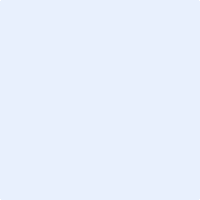 